110學年第2學期 高三藝術生活科音樂應用學期補考試題
運用課堂教的APP---Bandlab 完成3分鐘的多媒體音樂創作。需繳交兩個檔案!
(1)填寫我的計劃書(word檔) 需按下方頁面的空白word檔格式(可下載填寫~)(2)繳交3分鐘mp3檔或wav檔作業!(3)繳交期限:5/17(二)中午12:00
繳交區 加入 Classroom 課程代碼  xndc44n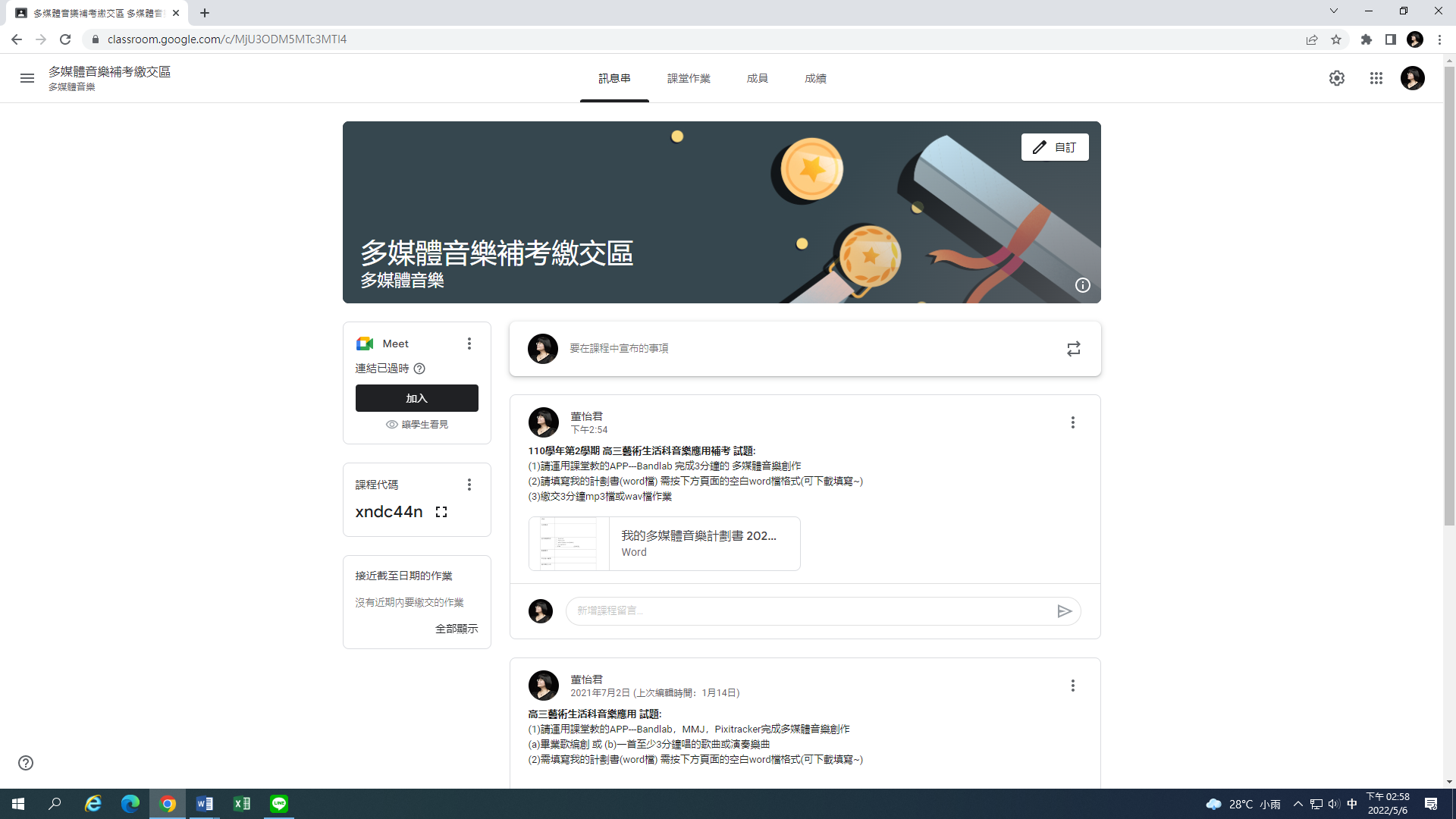 